İÇ KONTROL SİSTEMİNİZ DOĞRU ÇALIŞIYOR MU? Bu soru formu Bakanlığımız iç kontrol sisteminin iç kontrol standartlarına uyum sağlayıp sağlamadığını değerlendirmeleri amacıyla tasarlanmıştır. Ayrıca, bu soru formu sayesinde iç kontrol sisteminin değişen koşullar, kaynaklar ve riskler bağlamında hedeflere ulaşmayı ne derece kolaylaştırdığını tespit etmek de mümkün olacaktır. Soru formunu cevaplandıranların sorulara verecekleri gerçekçi yanıtlar büyük önem taşımakta olup iç kontrol sisteminin idaredeki gelişmişlik düzeyini belirlemek amacıyla kullanılacaktır.  Birim yöneticileri kendi birimlerinde iç kontrol sisteminin işleyişini ayrıntılı olarak değerlendirerek bu soru formunun doldurulmasından sorumludurlar. Bu çerçevede birim yöneticileri, SGB’lerin rehberliğinde cevaplandıracakları soru formunu, konsolide edilmesi ve idare için genel bir değerlendirme yapılması amacıyla SGB’lere göndereceklerdir. SGB’ler bu soru formunu da kullanarak hazırlayacakları raporu üst yöneticinin onayını müteakip MUB’a göndereceklerdir.  FORMU DOLDURANIN Bu soru formunun doldurulmasında tereddüde düştüğünüz durumlarda lütfen SGB’ye başvurunuz. İç Kontrol Sistemi Soru Formu Sonuçlarının Yorumlanması % puanı Yorum 0-25 Biraz farkındalık ve anlayış olduğunun kanıtı ancak yine de iç kontrol sistemi henüz ilk safhalarında. Yönlendirmede bulunmak için SGB’nin doğrudan eylemde bulunması gerekir.  25-50 Planlanan uygulamanın gerçekleştirildiğinin ve işlediğinin kanıtı. Daha fazla yönlendirmede bulunmak için SGB’nin eylemde bulunması gerekir.  50-75 Bazı kilit alanlarda uygulama olduğunun kanıtı. SGB ‘nin daha fazla yönlendirmede bulunması gerekebilir.  75-95 İç kontrol uygulamasının yerleştiğinin ve iyi bir yetkinlik seviyesinin oluştuğunun kanıtı. SGB, en iyi uygulamaya örnekleri olarak en iyi alanları belirlemek ve MUB’u bu konuda bilgilendirmek isteyebilir.  95-100 Muhteşem bir yetkinlik seviyesi ile iç kontrol sisteminin olgunlaştığının kanıtı. MUB, bunu en iyi uygulama örneği olarak kullanmayı isteyecektir.  TARİH İMZA ADI SOYADI / UNVANI BAĞLI OLDUĞU BİRİM No No Sorular Evet Evet Hayır Açıklama Puan Puan Puan 2 2 0 1 KONTROL ORTAMI KONTROL ORTAMI KONTROL ORTAMI KONTROL ORTAMI KONTROL ORTAMI KONTROL ORTAMI KONTROL ORTAMI KONTROL ORTAMI KONTROL ORTAMI:  Kontrol ortamı, iç kontrol sisteminin diğer unsurlarına temel oluşturan genel bir çerçeve sağlamaktadır. Misyonun belirlenmesini, kurum personeline duyurulmasını ve bunlarla uyumlu bir organizasyon yapısının ve kurumsal kültürün oluşturulmasını tanımlamak amacıyla kullanılan bir kavramdır. Kontrol ortamı üzerinde etkili temel unsurlar kişisel ve mesleki dürüstlük, yönetim ve personelin etik değerleri, iç kontrole yönelik destekleyici tutum, insan kaynakları yönetimi için yazılı kurallar ve uygulamalar, kurumsal yapı, yönetim felsefesi ve iş yapma biçimi olarak sayılabilir.  Detaylı açıklamalar Kamu İç Kontrol Rehberinin Kontrol Ortamı Bölümünde yer almakta olup aşağıdaki soruları cevaplamadan önce lütfen ilgili bölümü okuyunuz.  KONTROL ORTAMI:  Kontrol ortamı, iç kontrol sisteminin diğer unsurlarına temel oluşturan genel bir çerçeve sağlamaktadır. Misyonun belirlenmesini, kurum personeline duyurulmasını ve bunlarla uyumlu bir organizasyon yapısının ve kurumsal kültürün oluşturulmasını tanımlamak amacıyla kullanılan bir kavramdır. Kontrol ortamı üzerinde etkili temel unsurlar kişisel ve mesleki dürüstlük, yönetim ve personelin etik değerleri, iç kontrole yönelik destekleyici tutum, insan kaynakları yönetimi için yazılı kurallar ve uygulamalar, kurumsal yapı, yönetim felsefesi ve iş yapma biçimi olarak sayılabilir.  Detaylı açıklamalar Kamu İç Kontrol Rehberinin Kontrol Ortamı Bölümünde yer almakta olup aşağıdaki soruları cevaplamadan önce lütfen ilgili bölümü okuyunuz.  KONTROL ORTAMI:  Kontrol ortamı, iç kontrol sisteminin diğer unsurlarına temel oluşturan genel bir çerçeve sağlamaktadır. Misyonun belirlenmesini, kurum personeline duyurulmasını ve bunlarla uyumlu bir organizasyon yapısının ve kurumsal kültürün oluşturulmasını tanımlamak amacıyla kullanılan bir kavramdır. Kontrol ortamı üzerinde etkili temel unsurlar kişisel ve mesleki dürüstlük, yönetim ve personelin etik değerleri, iç kontrole yönelik destekleyici tutum, insan kaynakları yönetimi için yazılı kurallar ve uygulamalar, kurumsal yapı, yönetim felsefesi ve iş yapma biçimi olarak sayılabilir.  Detaylı açıklamalar Kamu İç Kontrol Rehberinin Kontrol Ortamı Bölümünde yer almakta olup aşağıdaki soruları cevaplamadan önce lütfen ilgili bölümü okuyunuz.  KONTROL ORTAMI:  Kontrol ortamı, iç kontrol sisteminin diğer unsurlarına temel oluşturan genel bir çerçeve sağlamaktadır. Misyonun belirlenmesini, kurum personeline duyurulmasını ve bunlarla uyumlu bir organizasyon yapısının ve kurumsal kültürün oluşturulmasını tanımlamak amacıyla kullanılan bir kavramdır. Kontrol ortamı üzerinde etkili temel unsurlar kişisel ve mesleki dürüstlük, yönetim ve personelin etik değerleri, iç kontrole yönelik destekleyici tutum, insan kaynakları yönetimi için yazılı kurallar ve uygulamalar, kurumsal yapı, yönetim felsefesi ve iş yapma biçimi olarak sayılabilir.  Detaylı açıklamalar Kamu İç Kontrol Rehberinin Kontrol Ortamı Bölümünde yer almakta olup aşağıdaki soruları cevaplamadan önce lütfen ilgili bölümü okuyunuz.  KONTROL ORTAMI:  Kontrol ortamı, iç kontrol sisteminin diğer unsurlarına temel oluşturan genel bir çerçeve sağlamaktadır. Misyonun belirlenmesini, kurum personeline duyurulmasını ve bunlarla uyumlu bir organizasyon yapısının ve kurumsal kültürün oluşturulmasını tanımlamak amacıyla kullanılan bir kavramdır. Kontrol ortamı üzerinde etkili temel unsurlar kişisel ve mesleki dürüstlük, yönetim ve personelin etik değerleri, iç kontrole yönelik destekleyici tutum, insan kaynakları yönetimi için yazılı kurallar ve uygulamalar, kurumsal yapı, yönetim felsefesi ve iş yapma biçimi olarak sayılabilir.  Detaylı açıklamalar Kamu İç Kontrol Rehberinin Kontrol Ortamı Bölümünde yer almakta olup aşağıdaki soruları cevaplamadan önce lütfen ilgili bölümü okuyunuz.  KONTROL ORTAMI:  Kontrol ortamı, iç kontrol sisteminin diğer unsurlarına temel oluşturan genel bir çerçeve sağlamaktadır. Misyonun belirlenmesini, kurum personeline duyurulmasını ve bunlarla uyumlu bir organizasyon yapısının ve kurumsal kültürün oluşturulmasını tanımlamak amacıyla kullanılan bir kavramdır. Kontrol ortamı üzerinde etkili temel unsurlar kişisel ve mesleki dürüstlük, yönetim ve personelin etik değerleri, iç kontrole yönelik destekleyici tutum, insan kaynakları yönetimi için yazılı kurallar ve uygulamalar, kurumsal yapı, yönetim felsefesi ve iş yapma biçimi olarak sayılabilir.  Detaylı açıklamalar Kamu İç Kontrol Rehberinin Kontrol Ortamı Bölümünde yer almakta olup aşağıdaki soruları cevaplamadan önce lütfen ilgili bölümü okuyunuz.  KONTROL ORTAMI:  Kontrol ortamı, iç kontrol sisteminin diğer unsurlarına temel oluşturan genel bir çerçeve sağlamaktadır. Misyonun belirlenmesini, kurum personeline duyurulmasını ve bunlarla uyumlu bir organizasyon yapısının ve kurumsal kültürün oluşturulmasını tanımlamak amacıyla kullanılan bir kavramdır. Kontrol ortamı üzerinde etkili temel unsurlar kişisel ve mesleki dürüstlük, yönetim ve personelin etik değerleri, iç kontrole yönelik destekleyici tutum, insan kaynakları yönetimi için yazılı kurallar ve uygulamalar, kurumsal yapı, yönetim felsefesi ve iş yapma biçimi olarak sayılabilir.  Detaylı açıklamalar Kamu İç Kontrol Rehberinin Kontrol Ortamı Bölümünde yer almakta olup aşağıdaki soruları cevaplamadan önce lütfen ilgili bölümü okuyunuz.  KONTROL ORTAMI:  Kontrol ortamı, iç kontrol sisteminin diğer unsurlarına temel oluşturan genel bir çerçeve sağlamaktadır. Misyonun belirlenmesini, kurum personeline duyurulmasını ve bunlarla uyumlu bir organizasyon yapısının ve kurumsal kültürün oluşturulmasını tanımlamak amacıyla kullanılan bir kavramdır. Kontrol ortamı üzerinde etkili temel unsurlar kişisel ve mesleki dürüstlük, yönetim ve personelin etik değerleri, iç kontrole yönelik destekleyici tutum, insan kaynakları yönetimi için yazılı kurallar ve uygulamalar, kurumsal yapı, yönetim felsefesi ve iş yapma biçimi olarak sayılabilir.  Detaylı açıklamalar Kamu İç Kontrol Rehberinin Kontrol Ortamı Bölümünde yer almakta olup aşağıdaki soruları cevaplamadan önce lütfen ilgili bölümü okuyunuz.  1 Biriminizde kamu iç kontrol standartları bilinmekte midir?  (Bu konuda farkındalığı arttırmak amacıyla eğitimler verilmesi ve toplantılar düzenlenmesi uygun olacaktır. )  Biriminizde kamu iç kontrol standartları bilinmekte midir?  (Bu konuda farkındalığı arttırmak amacıyla eğitimler verilmesi ve toplantılar düzenlenmesi uygun olacaktır. )  Biriminizde kamu iç kontrol standartları bilinmekte midir?  (Bu konuda farkındalığı arttırmak amacıyla eğitimler verilmesi ve toplantılar düzenlenmesi uygun olacaktır. )  2 Biriminizde iç kontrol sistemi ve işleyişine ilişkin olarak yönetici ve personelin farkındalık ve sahiplenilmesini arttırmaya yönelik çalışmalar yürütülüyor mu?  Örneğin; iç kontrole ilişkin periyodik bilgilendirme toplantıları yapılması, tanıtım broşürleri hazırlanması, iç kontrolün hizmet içi eğitim programlarına dahil edilmesi, iç kontrole ilişkin bilgi ve belgelere birimin web/intranet sayfasında kolay erişilebilir şekilde yer verilmesi gibi çalışmalar yürütülmekte mi?  Biriminizde iç kontrol sistemi ve işleyişine ilişkin olarak yönetici ve personelin farkındalık ve sahiplenilmesini arttırmaya yönelik çalışmalar yürütülüyor mu?  Örneğin; iç kontrole ilişkin periyodik bilgilendirme toplantıları yapılması, tanıtım broşürleri hazırlanması, iç kontrolün hizmet içi eğitim programlarına dahil edilmesi, iç kontrole ilişkin bilgi ve belgelere birimin web/intranet sayfasında kolay erişilebilir şekilde yer verilmesi gibi çalışmalar yürütülmekte mi?  Biriminizde iç kontrol sistemi ve işleyişine ilişkin olarak yönetici ve personelin farkındalık ve sahiplenilmesini arttırmaya yönelik çalışmalar yürütülüyor mu?  Örneğin; iç kontrole ilişkin periyodik bilgilendirme toplantıları yapılması, tanıtım broşürleri hazırlanması, iç kontrolün hizmet içi eğitim programlarına dahil edilmesi, iç kontrole ilişkin bilgi ve belgelere birimin web/intranet sayfasında kolay erişilebilir şekilde yer verilmesi gibi çalışmalar yürütülmekte mi?  3 Kamu etik kurallarına ek olarak idareniz için oluşturulmuş davranış kuralları/ etik kurallar var mı? Kamu etik kurallarına ek olarak idareniz için oluşturulmuş davranış kuralları/ etik kurallar var mı? Kamu etik kurallarına ek olarak idareniz için oluşturulmuş davranış kuralları/ etik kurallar var mı? 4 Biriminizin her düzeydeki yönetici ve personeli, etik davranış ilkeleri ve bu ilkelere ilişkin sorumlulukları hakkında bilgilendiriliyor mu?  Örneğin, kamu etik kurallarının içselleştirilmesi yönünde verilen eğitimlere ve düzenlenen toplantılara yönetici ve personelin katılımı sağlanıyor mu?  (Etik davranış ilkelerinin, biriminiz personeli için düzenlenen uygulanan temel, hazırlayıcı ve hizmet içi eğitim programlarında yer alması uygun olacaktır.) Biriminizin her düzeydeki yönetici ve personeli, etik davranış ilkeleri ve bu ilkelere ilişkin sorumlulukları hakkında bilgilendiriliyor mu?  Örneğin, kamu etik kurallarının içselleştirilmesi yönünde verilen eğitimlere ve düzenlenen toplantılara yönetici ve personelin katılımı sağlanıyor mu?  (Etik davranış ilkelerinin, biriminiz personeli için düzenlenen uygulanan temel, hazırlayıcı ve hizmet içi eğitim programlarında yer alması uygun olacaktır.) Biriminizin her düzeydeki yönetici ve personeli, etik davranış ilkeleri ve bu ilkelere ilişkin sorumlulukları hakkında bilgilendiriliyor mu?  Örneğin, kamu etik kurallarının içselleştirilmesi yönünde verilen eğitimlere ve düzenlenen toplantılara yönetici ve personelin katılımı sağlanıyor mu?  (Etik davranış ilkelerinin, biriminiz personeli için düzenlenen uygulanan temel, hazırlayıcı ve hizmet içi eğitim programlarında yer alması uygun olacaktır.) 5 Biriminizin her düzeydeki yönetici ve personeli, etik dışı davranış durumunda uygulanacak yaptırımlar hakkında bilgilendirilmekte midir?  (Bu soruya “evet” cevabı verilmiş ise bu farkındalığın nasıl sağlandığı açıklanmalıdır.)  Biriminizin her düzeydeki yönetici ve personeli, etik dışı davranış durumunda uygulanacak yaptırımlar hakkında bilgilendirilmekte midir?  (Bu soruya “evet” cevabı verilmiş ise bu farkındalığın nasıl sağlandığı açıklanmalıdır.)  Biriminizin her düzeydeki yönetici ve personeli, etik dışı davranış durumunda uygulanacak yaptırımlar hakkında bilgilendirilmekte midir?  (Bu soruya “evet” cevabı verilmiş ise bu farkındalığın nasıl sağlandığı açıklanmalıdır.)  6 Biriminizde vatandaşa doğrudan sunulan hizmetlerle ilgili süre ve yöntem konusunda bir standart geliştirildi mi? Biriminizde vatandaşa doğrudan sunulan hizmetlerle ilgili süre ve yöntem konusunda bir standart geliştirildi mi? Biriminizde vatandaşa doğrudan sunulan hizmetlerle ilgili süre ve yöntem konusunda bir standart geliştirildi mi? 7 Biriminizin Yetkili mercilerin ve çalışanların tüm iş ve işlemlerle ilgili çıktılara erişimleri sağlanıyor mu?  Biriminizin Yetkili mercilerin ve çalışanların tüm iş ve işlemlerle ilgili çıktılara erişimleri sağlanıyor mu?  Biriminizin Yetkili mercilerin ve çalışanların tüm iş ve işlemlerle ilgili çıktılara erişimleri sağlanıyor mu?  8 Biriminizde personelin ve birimden hizmet alanların değerlendirme, öneri ve sorunlarını bildirebilecekleri uygun mekanizmalar (anket, yüz yüze görüşme, toplantı, elektronik başvuru vb.) mevcut mu? Etkin olarak kullanılıyor mu?  Düzenlenecek anketlerin gizlilik esaslı olması tavsiye edilmektedir. (Mevcut ise kullanılan yöntemler hakkında kısaca bilgi veriniz. Biriminizde personelin ve birimden hizmet alanların değerlendirme, öneri ve sorunlarını bildirebilecekleri uygun mekanizmalar (anket, yüz yüze görüşme, toplantı, elektronik başvuru vb.) mevcut mu? Etkin olarak kullanılıyor mu?  Düzenlenecek anketlerin gizlilik esaslı olması tavsiye edilmektedir. (Mevcut ise kullanılan yöntemler hakkında kısaca bilgi veriniz. Biriminizde personelin ve birimden hizmet alanların değerlendirme, öneri ve sorunlarını bildirebilecekleri uygun mekanizmalar (anket, yüz yüze görüşme, toplantı, elektronik başvuru vb.) mevcut mu? Etkin olarak kullanılıyor mu?  Düzenlenecek anketlerin gizlilik esaslı olması tavsiye edilmektedir. (Mevcut ise kullanılan yöntemler hakkında kısaca bilgi veriniz. 9 İdarenizin misyonu yazılı olarak belirlenip, duyuruldu mu? (İdarenin ilan panolarında, intranette, mail yoluyla personele misyon duyurulabilir. Stratejik plan hazırlanması aynı zamanda misyonun belirlendiğini de gösterir.) İdarenizin misyonu yazılı olarak belirlenip, duyuruldu mu? (İdarenin ilan panolarında, intranette, mail yoluyla personele misyon duyurulabilir. Stratejik plan hazırlanması aynı zamanda misyonun belirlendiğini de gösterir.) İdarenizin misyonu yazılı olarak belirlenip, duyuruldu mu? (İdarenin ilan panolarında, intranette, mail yoluyla personele misyon duyurulabilir. Stratejik plan hazırlanması aynı zamanda misyonun belirlendiğini de gösterir.) 10 Biriminizin, alt birimlerin ve personelin görev tanımlarına yönelik düzenleme (yönerge (Merkez taşra teşkilatı görev yönergesi), genelge, onay, vb. var mı?  (İdarenizin misyonunun gerçekleştirilmesini sağlamak üzere idare birimleri ve alt birimlerce yürütülecek görevler ve personelin görevleri yazılı olarak tanımlanmalı ve duyurulmalıdır.) Bu soruya “Hayır” cevabı verilmişse bu işlemlerin ne zaman gerçekleştirilmesinin planlandığı belirtilmelidir.  Biriminizin, alt birimlerin ve personelin görev tanımlarına yönelik düzenleme (yönerge (Merkez taşra teşkilatı görev yönergesi), genelge, onay, vb. var mı?  (İdarenizin misyonunun gerçekleştirilmesini sağlamak üzere idare birimleri ve alt birimlerce yürütülecek görevler ve personelin görevleri yazılı olarak tanımlanmalı ve duyurulmalıdır.) Bu soruya “Hayır” cevabı verilmişse bu işlemlerin ne zaman gerçekleştirilmesinin planlandığı belirtilmelidir.  Biriminizin, alt birimlerin ve personelin görev tanımlarına yönelik düzenleme (yönerge (Merkez taşra teşkilatı görev yönergesi), genelge, onay, vb. var mı?  (İdarenizin misyonunun gerçekleştirilmesini sağlamak üzere idare birimleri ve alt birimlerce yürütülecek görevler ve personelin görevleri yazılı olarak tanımlanmalı ve duyurulmalıdır.) Bu soruya “Hayır” cevabı verilmişse bu işlemlerin ne zaman gerçekleştirilmesinin planlandığı belirtilmelidir.  11 Biriminizin her düzeydeki yönetici ve personeli için görev tanımları yazılı olarak belirlendi mi? İlgili yönetici ve personele bildirildi mi?  (Personel görev tanımları, personelin görev yaptığı birimin görev tanımı esas alınarak hazırlanmalı, ilgili personele tebliğ edilmeli ve yılda en az bir kez gözden geçirilmeli ve güncellenmelidir. ) Bu soruya cevap verilirken personel görev tanımlarının format ve içeriğinin belirlenmesine ve belirli aralıklarla güncellenmesine yönelik iç düzenleme bulunup bulunmadığı da değerlendirilmelidir.) Biriminizin her düzeydeki yönetici ve personeli için görev tanımları yazılı olarak belirlendi mi? İlgili yönetici ve personele bildirildi mi?  (Personel görev tanımları, personelin görev yaptığı birimin görev tanımı esas alınarak hazırlanmalı, ilgili personele tebliğ edilmeli ve yılda en az bir kez gözden geçirilmeli ve güncellenmelidir. ) Bu soruya cevap verilirken personel görev tanımlarının format ve içeriğinin belirlenmesine ve belirli aralıklarla güncellenmesine yönelik iç düzenleme bulunup bulunmadığı da değerlendirilmelidir.) Biriminizin her düzeydeki yönetici ve personeli için görev tanımları yazılı olarak belirlendi mi? İlgili yönetici ve personele bildirildi mi?  (Personel görev tanımları, personelin görev yaptığı birimin görev tanımı esas alınarak hazırlanmalı, ilgili personele tebliğ edilmeli ve yılda en az bir kez gözden geçirilmeli ve güncellenmelidir. ) Bu soruya cevap verilirken personel görev tanımlarının format ve içeriğinin belirlenmesine ve belirli aralıklarla güncellenmesine yönelik iç düzenleme bulunup bulunmadığı da değerlendirilmelidir.) 12 Biriminizin organizasyon şeması görev dağılımını, hesap vermeye uygun raporlama kanallarını gösteriyor mu?  Biriminizin organizasyon şeması görev dağılımını, hesap vermeye uygun raporlama kanallarını gösteriyor mu?  Biriminizin organizasyon şeması görev dağılımını, hesap vermeye uygun raporlama kanallarını gösteriyor mu?  13 Biriminizin ve alt birimlerin görevleri, idarenizin ve biriminizin misyonu ile uyumlu mu? (Birimin ve alt birimlerin görevlerinin misyonla uyumunun sağlanması ve değişikliklerin sürekli izlenerek organizasyon yapısı ve görevlerin değişiklikler çerçevesinde revize edilmesi gerekmektedir.) Biriminizin ve alt birimlerin görevleri, idarenizin ve biriminizin misyonu ile uyumlu mu? (Birimin ve alt birimlerin görevlerinin misyonla uyumunun sağlanması ve değişikliklerin sürekli izlenerek organizasyon yapısı ve görevlerin değişiklikler çerçevesinde revize edilmesi gerekmektedir.) Biriminizin ve alt birimlerin görevleri, idarenizin ve biriminizin misyonu ile uyumlu mu? (Birimin ve alt birimlerin görevlerinin misyonla uyumunun sağlanması ve değişikliklerin sürekli izlenerek organizasyon yapısı ve görevlerin değişiklikler çerçevesinde revize edilmesi gerekmektedir.) 14 Biriminizde hassas görevler ve bu görevlere ilişkin prosedürler belirlendi mi?  (Söz konusu prosedürlerin yazılı olarak belirlenmesi, personele duyurulması ve hassas görevlere uygun kontrol faaliyetlerinin(görevler ayrılığı, rotasyon, yedek personel belirleme vb.) belirlenmesi önerilmektedir.) Biriminizde hassas görevler ve bu görevlere ilişkin prosedürler belirlendi mi?  (Söz konusu prosedürlerin yazılı olarak belirlenmesi, personele duyurulması ve hassas görevlere uygun kontrol faaliyetlerinin(görevler ayrılığı, rotasyon, yedek personel belirleme vb.) belirlenmesi önerilmektedir.) Biriminizde hassas görevler ve bu görevlere ilişkin prosedürler belirlendi mi?  (Söz konusu prosedürlerin yazılı olarak belirlenmesi, personele duyurulması ve hassas görevlere uygun kontrol faaliyetlerinin(görevler ayrılığı, rotasyon, yedek personel belirleme vb.) belirlenmesi önerilmektedir.) 15 Biriminizde her düzeyindeki yöneticinin, verilen görevlerin sonucunu izlemesini sağlayacak mekanizmalar mevcut mu?  “Evet” cevabı verilmiş işe bu mekanizmaların neler olduğu (raporlar, iş planları, periyodik toplantılar, otomasyon programı vs.) belirtilmelidir.  Biriminizde her düzeyindeki yöneticinin, verilen görevlerin sonucunu izlemesini sağlayacak mekanizmalar mevcut mu?  “Evet” cevabı verilmiş işe bu mekanizmaların neler olduğu (raporlar, iş planları, periyodik toplantılar, otomasyon programı vs.) belirtilmelidir.  Biriminizde her düzeyindeki yöneticinin, verilen görevlerin sonucunu izlemesini sağlayacak mekanizmalar mevcut mu?  “Evet” cevabı verilmiş işe bu mekanizmaların neler olduğu (raporlar, iş planları, periyodik toplantılar, otomasyon programı vs.) belirtilmelidir.  16 İdarenizde yazılı olarak belirlenmiş görevde yükselme usulleri var mıdır? (Söz konusu usullerin personelin performansını da dikkate alacak şekilde belirlenmesi ve bu usullerden personelin haberdar edilmesi gerekmektedir.) İdarenizde yazılı olarak belirlenmiş görevde yükselme usulleri var mıdır? (Söz konusu usullerin personelin performansını da dikkate alacak şekilde belirlenmesi ve bu usullerden personelin haberdar edilmesi gerekmektedir.) İdarenizde yazılı olarak belirlenmiş görevde yükselme usulleri var mıdır? (Söz konusu usullerin personelin performansını da dikkate alacak şekilde belirlenmesi ve bu usullerden personelin haberdar edilmesi gerekmektedir.) 17 İdarenizde/biriminizde her görev için gerekli eğitim ihtiyacının belirleyerek, bu ihtiyacı giderecek eğitim faaliyetlerinin her yıl planlanarak yürütülmesini sağlayan eğitimden sorumlu bir birim var mı? İdarenizde/biriminizde her görev için gerekli eğitim ihtiyacının belirleyerek, bu ihtiyacı giderecek eğitim faaliyetlerinin her yıl planlanarak yürütülmesini sağlayan eğitimden sorumlu bir birim var mı? İdarenizde/biriminizde her görev için gerekli eğitim ihtiyacının belirleyerek, bu ihtiyacı giderecek eğitim faaliyetlerinin her yıl planlanarak yürütülmesini sağlayan eğitimden sorumlu bir birim var mı? 18 Biriminizde yöneticileri personelin yeterliliği ve performansı ile ilgili olarak yaptıkları değerlendirmeleri ilgili personelle paylaşıyor mu?  Üst yöneticilerin çalışanların performansına ilişkin değerlendirme sonuçlarını çalışanları ile paylaşmaları önerilmektedir. Biriminizde yöneticileri personelin yeterliliği ve performansı ile ilgili olarak yaptıkları değerlendirmeleri ilgili personelle paylaşıyor mu?  Üst yöneticilerin çalışanların performansına ilişkin değerlendirme sonuçlarını çalışanları ile paylaşmaları önerilmektedir. Biriminizde yöneticileri personelin yeterliliği ve performansı ile ilgili olarak yaptıkları değerlendirmeleri ilgili personelle paylaşıyor mu?  Üst yöneticilerin çalışanların performansına ilişkin değerlendirme sonuçlarını çalışanları ile paylaşmaları önerilmektedir. 19 Biriminizde performans değerlendirmesine göre performansı yetersiz bulunan personelin performansını geliştirmeye yönelik önlemler alınıyor mu? Örneğin performansı yetersiz görülen personelin performansını geliştirmek için kişiye özel eğitim verilmesi, teşvik etmek için eksik alanları ilgili görüşmeler yapılması, tecrübeli personelin refakatinde görevlendirilmesi gibi önlemler alınmış mıdır? Biriminizde performans değerlendirmesine göre performansı yetersiz bulunan personelin performansını geliştirmeye yönelik önlemler alınıyor mu? Örneğin performansı yetersiz görülen personelin performansını geliştirmek için kişiye özel eğitim verilmesi, teşvik etmek için eksik alanları ilgili görüşmeler yapılması, tecrübeli personelin refakatinde görevlendirilmesi gibi önlemler alınmış mıdır? Biriminizde performans değerlendirmesine göre performansı yetersiz bulunan personelin performansını geliştirmeye yönelik önlemler alınıyor mu? Örneğin performansı yetersiz görülen personelin performansını geliştirmek için kişiye özel eğitim verilmesi, teşvik etmek için eksik alanları ilgili görüşmeler yapılması, tecrübeli personelin refakatinde görevlendirilmesi gibi önlemler alınmış mıdır? 20 Biriminizde yüksek performans gösteren personel için geliştirilmiş ve uygulanan ödüllendirme mekanizmaları var mı?  (Yüksek performans gösteren personel için ödül/motivasyon mekanizmaları (yönetici tarafından tüm çalışanlar huzurunda takdir edilme, başarı belgesi, yurt içi ve yurt dışı kariyer geliştirme fırsatlarından yararlandırma vb.) geliştirilmesi ve bu kriterlerin tüm personele bildirilmesi tavsiye edilmektedir.) Biriminizde yüksek performans gösteren personel için geliştirilmiş ve uygulanan ödüllendirme mekanizmaları var mı?  (Yüksek performans gösteren personel için ödül/motivasyon mekanizmaları (yönetici tarafından tüm çalışanlar huzurunda takdir edilme, başarı belgesi, yurt içi ve yurt dışı kariyer geliştirme fırsatlarından yararlandırma vb.) geliştirilmesi ve bu kriterlerin tüm personele bildirilmesi tavsiye edilmektedir.) Biriminizde yüksek performans gösteren personel için geliştirilmiş ve uygulanan ödüllendirme mekanizmaları var mı?  (Yüksek performans gösteren personel için ödül/motivasyon mekanizmaları (yönetici tarafından tüm çalışanlar huzurunda takdir edilme, başarı belgesi, yurt içi ve yurt dışı kariyer geliştirme fırsatlarından yararlandırma vb.) geliştirilmesi ve bu kriterlerin tüm personele bildirilmesi tavsiye edilmektedir.) 21 İdarenizde/Biriminizde insan kaynakları ile ilgili bütün prosedürler (personel istihdamı, yer değiştirme, üst görevlere atanma, eğitim, performans değerlendirmesi, özlük hakları vb.) belgelendirildi mi?  Varsa örneklere yer verilmelidir.  Söz konusu prosedürler personele de duyurulmalıdır. İdarenizde/Biriminizde insan kaynakları ile ilgili bütün prosedürler (personel istihdamı, yer değiştirme, üst görevlere atanma, eğitim, performans değerlendirmesi, özlük hakları vb.) belgelendirildi mi?  Varsa örneklere yer verilmelidir.  Söz konusu prosedürler personele de duyurulmalıdır. İdarenizde/Biriminizde insan kaynakları ile ilgili bütün prosedürler (personel istihdamı, yer değiştirme, üst görevlere atanma, eğitim, performans değerlendirmesi, özlük hakları vb.) belgelendirildi mi?  Varsa örneklere yer verilmelidir.  Söz konusu prosedürler personele de duyurulmalıdır. 22 İdarenizde iş akış süreçlerindeki imza ve onay mercileri belirlendi mi?  “Hayır” cevabı verilmiş ise iş akış süreçlerinin belirlenmesi ve bu süreçlerdeki imza ve onay mercilerinin tespit edilmesi ve duyurulması önerilmektedir. İdarenizde iş akış süreçlerindeki imza ve onay mercileri belirlendi mi?  “Hayır” cevabı verilmiş ise iş akış süreçlerinin belirlenmesi ve bu süreçlerdeki imza ve onay mercilerinin tespit edilmesi ve duyurulması önerilmektedir. İdarenizde iş akış süreçlerindeki imza ve onay mercileri belirlendi mi?  “Hayır” cevabı verilmiş ise iş akış süreçlerinin belirlenmesi ve bu süreçlerdeki imza ve onay mercilerinin tespit edilmesi ve duyurulması önerilmektedir. 23 İdarenizde/Biriminizde yapılacak yetki devirlerinin esasları yazılı olarak belirlendi mi? Yapılacak yetki devirlerinin kapsam, miktar, süre ve devredilen yetkinin başkasına devredilip devredilemeyeceği gibi bilgileri içermesi gereklidir. Ayrıca yetki devri yapılırken yetki ve sorumluluk dengesinin korunmasına özen gösterilmelidir. İdarenizde/Biriminizde yapılacak yetki devirlerinin esasları yazılı olarak belirlendi mi? Yapılacak yetki devirlerinin kapsam, miktar, süre ve devredilen yetkinin başkasına devredilip devredilemeyeceği gibi bilgileri içermesi gereklidir. Ayrıca yetki devri yapılırken yetki ve sorumluluk dengesinin korunmasına özen gösterilmelidir. İdarenizde/Biriminizde yapılacak yetki devirlerinin esasları yazılı olarak belirlendi mi? Yapılacak yetki devirlerinin kapsam, miktar, süre ve devredilen yetkinin başkasına devredilip devredilemeyeceği gibi bilgileri içermesi gereklidir. Ayrıca yetki devri yapılırken yetki ve sorumluluk dengesinin korunmasına özen gösterilmelidir. 24 İdarenizde yetki devredilecek personel için asgari gereklilikler (bilgi, beceri ve deneyimin) belirlendi mi? Bu bilgi, beceri ve deneyimleri nasıl belirlediğinizi ve yetki devrettiğiniz personelin bu bilgi, beceri ve deneyime sahip olduğundan nasıl emin olduğunuzu açıklayınız. İdarenizde yetki devredilecek personel için asgari gereklilikler (bilgi, beceri ve deneyimin) belirlendi mi? Bu bilgi, beceri ve deneyimleri nasıl belirlediğinizi ve yetki devrettiğiniz personelin bu bilgi, beceri ve deneyime sahip olduğundan nasıl emin olduğunuzu açıklayınız. İdarenizde yetki devredilecek personel için asgari gereklilikler (bilgi, beceri ve deneyimin) belirlendi mi? Bu bilgi, beceri ve deneyimleri nasıl belirlediğinizi ve yetki devrettiğiniz personelin bu bilgi, beceri ve deneyime sahip olduğundan nasıl emin olduğunuzu açıklayınız. 25 İdarenizde yetki devredilen personel, yetkinin kullanımına ilişkin bilgileri belli dönemlerde yetki devredene rapor ediyor mu? Raporlama süresi, yetki devrinin süresiyle orantılı olarak belirlenmelidir. İdarenizde yetki devredilen personel, yetkinin kullanımına ilişkin bilgileri belli dönemlerde yetki devredene rapor ediyor mu? Raporlama süresi, yetki devrinin süresiyle orantılı olarak belirlenmelidir. İdarenizde yetki devredilen personel, yetkinin kullanımına ilişkin bilgileri belli dönemlerde yetki devredene rapor ediyor mu? Raporlama süresi, yetki devrinin süresiyle orantılı olarak belirlenmelidir. TOPLAM PUAN - KONTROL ORTAMI  TOPLAM PUAN - KONTROL ORTAMI  TOPLAM PUAN - KONTROL ORTAMI  TOPLAM PUAN - KONTROL ORTAMI  	RİSK DEĞERLENDİRME 	 	RİSK DEĞERLENDİRME 	 	RİSK DEĞERLENDİRME 	 	RİSK DEĞERLENDİRME 	 	RİSK DEĞERLENDİRME 	 	RİSK DEĞERLENDİRME 	 RİSK DEĞERLENDİRME:  Risk değerlendirme, idarenin hedeflerinin gerçekleşmesini engelleyecek risklerin tanımlanması, analiz edilmesi ve gerekli önlemlerin belirlenmesi sürecidir. Bu bölümde idare, risk algısı ve riskle başa çıkabilme kapasitesini aşağıdaki sorular aracılığıyla bir öz değerlendirmeye tabi tutmalıdır.  Detaylı açıklamalar Kamu İç Kontrol Rehberinin Risk Değerlendirme Bölümünde yer almakta olup aşağıdaki soruları cevaplamadan önce lütfen ilgili bölümü okuyunuz.  RİSK DEĞERLENDİRME:  Risk değerlendirme, idarenin hedeflerinin gerçekleşmesini engelleyecek risklerin tanımlanması, analiz edilmesi ve gerekli önlemlerin belirlenmesi sürecidir. Bu bölümde idare, risk algısı ve riskle başa çıkabilme kapasitesini aşağıdaki sorular aracılığıyla bir öz değerlendirmeye tabi tutmalıdır.  Detaylı açıklamalar Kamu İç Kontrol Rehberinin Risk Değerlendirme Bölümünde yer almakta olup aşağıdaki soruları cevaplamadan önce lütfen ilgili bölümü okuyunuz.  RİSK DEĞERLENDİRME:  Risk değerlendirme, idarenin hedeflerinin gerçekleşmesini engelleyecek risklerin tanımlanması, analiz edilmesi ve gerekli önlemlerin belirlenmesi sürecidir. Bu bölümde idare, risk algısı ve riskle başa çıkabilme kapasitesini aşağıdaki sorular aracılığıyla bir öz değerlendirmeye tabi tutmalıdır.  Detaylı açıklamalar Kamu İç Kontrol Rehberinin Risk Değerlendirme Bölümünde yer almakta olup aşağıdaki soruları cevaplamadan önce lütfen ilgili bölümü okuyunuz.  RİSK DEĞERLENDİRME:  Risk değerlendirme, idarenin hedeflerinin gerçekleşmesini engelleyecek risklerin tanımlanması, analiz edilmesi ve gerekli önlemlerin belirlenmesi sürecidir. Bu bölümde idare, risk algısı ve riskle başa çıkabilme kapasitesini aşağıdaki sorular aracılığıyla bir öz değerlendirmeye tabi tutmalıdır.  Detaylı açıklamalar Kamu İç Kontrol Rehberinin Risk Değerlendirme Bölümünde yer almakta olup aşağıdaki soruları cevaplamadan önce lütfen ilgili bölümü okuyunuz.  RİSK DEĞERLENDİRME:  Risk değerlendirme, idarenin hedeflerinin gerçekleşmesini engelleyecek risklerin tanımlanması, analiz edilmesi ve gerekli önlemlerin belirlenmesi sürecidir. Bu bölümde idare, risk algısı ve riskle başa çıkabilme kapasitesini aşağıdaki sorular aracılığıyla bir öz değerlendirmeye tabi tutmalıdır.  Detaylı açıklamalar Kamu İç Kontrol Rehberinin Risk Değerlendirme Bölümünde yer almakta olup aşağıdaki soruları cevaplamadan önce lütfen ilgili bölümü okuyunuz.  RİSK DEĞERLENDİRME:  Risk değerlendirme, idarenin hedeflerinin gerçekleşmesini engelleyecek risklerin tanımlanması, analiz edilmesi ve gerekli önlemlerin belirlenmesi sürecidir. Bu bölümde idare, risk algısı ve riskle başa çıkabilme kapasitesini aşağıdaki sorular aracılığıyla bir öz değerlendirmeye tabi tutmalıdır.  Detaylı açıklamalar Kamu İç Kontrol Rehberinin Risk Değerlendirme Bölümünde yer almakta olup aşağıdaki soruları cevaplamadan önce lütfen ilgili bölümü okuyunuz.  1 Performans programında yer alan hedeflere ulaşma düzeyinin izlenmesi ve değerlendirilmesine yönelik raporlama prosedürü belirlendi mi? “Evet” cevabı verildiyse uygulamada izleme ve değerlendirme sürecinin nasıl işlediği kısaca açıklanmalıdır 2 Bütçe hazırlık sürecinde stratejik plan ve performans programlarına uyumu sağlamaya yönelik prosedür var mıdır? (Stratejik planda gösterilen amaç ve hedeflerin hangi faaliyet ve projelerle gerçekleştirileceği, hangi göstergelerin izleneceği ve bu faaliyet ve projeler için gerekli kaynak ihtiyacı performans programlarında gösterilmektedir. Bu nedenle, birimlerin bütçe tekliflerini hazırlarken söz plan ve programları 111 dikkate almaları gerekmektedir.) 3 İdarenizde/biriminizde yürütülen faaliyetler stratejik plan ve performans programıyla belirlenen amaç ve hedeflerle uyumlu mu?  Kaynakların etkili, ekonomik ve verimli kullanılması bakımından idareler faaliyetlerinde stratejik plan ve performans programında belirtilen amaç ve hedeflerine odaklanmalıdır.  4 Biriminiz tarafından görev alanınız çerçevesinde idarenizin hedeflerine uygun spesifik hedefler belirlendi mi?  5 Biriminizde, üst yönetici tarafından onaylanmış olan risk strateji belgesi tüm çalışanlara duyuruldu mu?  6 Biriminizde risk yönetimine ilişkin görev ve sorumluluklar açık bir şekilde ve yazılı olarak belirlendi mi?  (Risk yönetiminde görev ve sorumlulukların net olarak belirlenmesi ve söz konusu görev ve sorumlulukların uygun, yetkin ve yetkilendirilmiş kişilere verilmesi, risk yönetimi için güçlü bir alt yapı oluşturur.  İdareniz için Risk Strateji Belgesi hazırlanmış ise söz konusu belgede risk yönetimine ilişkin görev ve sorumluluklara da yer verilmiş olması gerekir.)  7 Biriminizde riskler, birim/program ve alt birim/ operasyonel düzeyinde tespit ediliyor mu?  8 Biriminizde tespit edilen risklerin, muhtemel etkileri ve gerçekleşme olasılıkları ölçülüyor mu?  (Tespit edilen risklerin olasılık ve etkileri ölçülmeli ve rakamla gösterilmelidir.)  9 Biriminizde tespit edilen riskler, risk puanlarına(Etki x Olasılık) veya önem derecelerine göre önceliklendiriliyor mu?  Risklerin önem sırasına göre önceliklendirilmesi kaynak tahsisinde etkinliği sağlar.  10 Biriminizde tespit edilen riskler uygun araçlarla kayıt altına alınıyor mu? (Risklerin kaydedilmesi, verilen kararlar için kanıt oluşturulmasına, kişilerin risk yönetimi içindeki sorumluluklarını görmelerine ve izlenmesine yardımcı olmaktadır. Bu soruya “Evet” cevabı verilmiş ise risklerin kaydında kullanılan araçlar (risk kayıt formu, yazılım vb.)belirtilmelidir.) 11 Biriminizde tespit edilen risklere verilecek cevap yöntemi belirlenirken fayda-maliyet analizi yapılıyor mu? (Risklere verilecek cevaplar belirlenirken; cevabın faydasının, getireceği maliyetten yüksek olmasına dikkat edilmesi gerekmektedir.) 12 Biriminizde tespit edilen risklerin gerçekleşme olasılıklarında veya etkilerinde bir değişiklik olup olmadığı ya da yeni risklerin ortaya çıkıp çıkmadığı belirli periyotlarla gözden geçiriliyor mu? (Tespit edilen riskler risklerin önem derecesine göre yılda en az bir kez olmak üzere gözden geçirilmelidir.) 13 Risk yönetimi sürecinde personelin katkısı alınıyor mu? (Personelin risk yönetim sürecini sahiplenmesi ve işlerinin bir parçası olarak görmesi, risklere karşı güçlü bir kurumsal risk yönetimi sürecinin etkililiğini artıracaktır. Bu soruya “evet” cevabı verdiyseniz bu katkıyı nasıl sağladığınızı açıklayınız.) 14 Biriminiz yönetici ve personeli risk yönetimine ilişkin görev ve sorumluluklarının bilincinde mi? (Bu soruya cevap verilirken personelin risk yönetimindeki görev ve sorumluluklarına ilişkin bilgilendirme ve farkındalığın nasıl sağlandığı değerlendirilmeli ve bu kapsamda hangi araçların kullanıldığı açıklanmalıdır.) 15 Biriminizin diğer birimlerle ortak yürütülmesi gereken riskleri bulunması durumda söz konusu risklerin yönetilmesine ilişkin olarak ilgili birim ile gerekli işbirliği ve iletişim sağlanıyor mu?  16 Biriminizde risk yönetiminden elde edilen deneyimler diğer birimlerle paylaşılıyor mu?  (Özellikle yeni ortaya çıkmış riskler ve bunlarla başa çıkma yöntemleri konusunda olumlu ve olumsuz deneyimlerin paylaşılması ve bu anlamda nelerin yanlış gidebileceğinin bilinmesi, hataların tekrarlanmasını önleyebilecek ve risklerle başa çıkmada etkinliği artıracaktır.  Bu soruya “evet” cevabı verdiyseniz deneyimlerin hangi yöntemlerle paylaşıldığını (çalışma toplantıları, uygulamalı eğitimler, farklı iletişim kanalları ile bilgi paylaşımı, iyi uygulama örneklerinin paylaşılması, olumsuz örneklerin ya da hataların paylaşılması gibi) açıklayınız.)  TOPLAM PUAN - RİSK DEĞERLENDİRME TOPLAM PUAN - RİSK DEĞERLENDİRME KONTROL FAALİYETLERİ KONTROL FAALİYETLERİ KONTROL FAALİYETLERİ KONTROL FAALİYETLERİ KONTROL FAALİYETLERİ KONTROL FAALİYETLERİ KONTROL FAALİYETLERİ: Kontrol faaliyetleri, hedeflerin gerçekleştirilmesini sağlamak ve belirlenen riskleri yönetmek amacıyla oluşturulan politika ve prosedürlerdir.  Detaylı açıklamalar Kamu İç Kontrol Rehberinin Kontrol Faaliyetleri Bölümünde yer almakta olup aşağıdaki soruları cevaplamadan önce lütfen ilgili bölümü okuyunuz. KONTROL FAALİYETLERİ: Kontrol faaliyetleri, hedeflerin gerçekleştirilmesini sağlamak ve belirlenen riskleri yönetmek amacıyla oluşturulan politika ve prosedürlerdir.  Detaylı açıklamalar Kamu İç Kontrol Rehberinin Kontrol Faaliyetleri Bölümünde yer almakta olup aşağıdaki soruları cevaplamadan önce lütfen ilgili bölümü okuyunuz. KONTROL FAALİYETLERİ: Kontrol faaliyetleri, hedeflerin gerçekleştirilmesini sağlamak ve belirlenen riskleri yönetmek amacıyla oluşturulan politika ve prosedürlerdir.  Detaylı açıklamalar Kamu İç Kontrol Rehberinin Kontrol Faaliyetleri Bölümünde yer almakta olup aşağıdaki soruları cevaplamadan önce lütfen ilgili bölümü okuyunuz. KONTROL FAALİYETLERİ: Kontrol faaliyetleri, hedeflerin gerçekleştirilmesini sağlamak ve belirlenen riskleri yönetmek amacıyla oluşturulan politika ve prosedürlerdir.  Detaylı açıklamalar Kamu İç Kontrol Rehberinin Kontrol Faaliyetleri Bölümünde yer almakta olup aşağıdaki soruları cevaplamadan önce lütfen ilgili bölümü okuyunuz. KONTROL FAALİYETLERİ: Kontrol faaliyetleri, hedeflerin gerçekleştirilmesini sağlamak ve belirlenen riskleri yönetmek amacıyla oluşturulan politika ve prosedürlerdir.  Detaylı açıklamalar Kamu İç Kontrol Rehberinin Kontrol Faaliyetleri Bölümünde yer almakta olup aşağıdaki soruları cevaplamadan önce lütfen ilgili bölümü okuyunuz. KONTROL FAALİYETLERİ: Kontrol faaliyetleri, hedeflerin gerçekleştirilmesini sağlamak ve belirlenen riskleri yönetmek amacıyla oluşturulan politika ve prosedürlerdir.  Detaylı açıklamalar Kamu İç Kontrol Rehberinin Kontrol Faaliyetleri Bölümünde yer almakta olup aşağıdaki soruları cevaplamadan önce lütfen ilgili bölümü okuyunuz. 1 Biriminizin her bir faaliyet ve riskleri için etkin kontrol strateji ve yöntemleri belirlenip uygulanıyor mu? (Belirlenmiş kontroller risklerle uyumlu olmalı, riskin niteliğine göre farklı kontrol yöntemleri belirlenmelidir. Kontrol strateji ve yöntemleri; düzenli gözden geçirme, örnekleme yoluyla kontrol, karşılaştırma, onaylama, raporlama, koordinasyon, doğrulama, analiz etme, yetkilendirme, gözetim, inceleme, izleme, varlıkların periyodik kontrolü ve güvenliği vb. şekilde belirlenmeli ve uygulanmalıdır. Birimdeki kontroller, gerekli hallerde, işlem öncesi kontrol, süreç kontrolü ve işlem sonrası kontrolleri de kapsamalıdır.) 2 Biriminizde kontrol faaliyetleri tespit edilirken fayda – maliyet analizi yapılıyor  mu?  (Birimde belirlenen kontrol yönteminin maliyeti ile beklenen faydası kıyaslanmalı, maliyeti faydasını aşan kontroller belirlenmeli ve daha az maliyetli alternatif kontroller seçilmelidir.) 3 Biriminizde uygulanan kontrol faaliyetlerinin etkililiği düzenli olarak gözden geçiriliyor mu?  (Kontrol faaliyetlerinin etkinliği ve işleyişinin planlandığı şekilde gerçekleşmesi izlenmelidir. Kontrollerin işlediğine ilişkin gerekli kanıtlar periyodik olarak toplanmalı ve analiz edilmelidir.)  4 Biriminizin faaliyetleri ile mali karar ve işlemlerine ilişkin yazılı prosedürler mevcut mu?  (Biriminizin faaliyetleri ile mali karar ve işlemleri hakkında yazılı prosedürler bulunmalıdır. Bu prosedürler ve ilgili dokümanlar, faaliyet veya mali karar ve işlemin başlaması, uygulanması ve sonuçlandırılması aşamalarını kapsamalıdır. Prosedürler ve ilgili dokümanlar, güncel, kapsamlı, mevzuata uygun ve ilgili personel tarafından anlaşılabilir ve ulaşılabilir olmalıdır.) 5 Biriminizin yöneticileri tarafından, prosedürlerin etkili ve sürekli bir şekilde uygulanması için gerekli kontroller yapılıyor mu?  (Birimin faaliyet ve işlemleri bu alanda yapılmış olan düzenlemeler çerçevesinde yürütülmelidir. Bu düzenlemelere uyulup uyulmadığı yöneticiler tarafından sistemli bir şekilde kontrol edilmelidir. Bu amaçla paraf, uygun görüş, kontrol listeleri ve fiziki sayım gibi kontrol süreçleri tanımlanabilir. Bu kapsamda, personel tarafından yapılan işlerin düzenlemelere uygun olup olmadığı yöneticiler tarafından izlenmelidir. Belirlenen hata ve usulsüzlüklerin ne şekilde giderileceğine ilişkin olarak yönetici talimatları oluşturulmalıdır.) 6 Biriminizde görevler ayrılığı ilkesi uygulanıyor mu? Hangi durumlarda görevler ayrılığı ilkesini uyguladığınızı açıklayınız. (Her faaliyet veya mali karar ve işlemin onaylanması, uygulanması, kaydedilmesi ve kontrolü görevleri farklı kişilere verilmelidir ve görevler ayrılığı ilkesinin gözetildiği yazılı dokümanlarla desteklenmelidir. Personel sayısının yetersizliği nedeniyle görevler ayrılığı ilkesinin tam olarak uygulanamadığı hallerde, yöneticiler risklerin farkında olmalı ve gerekli önlemleri almalıdır. Bu tür durumlarda riski yönetmek için başka kontrol prosedürleri belirlenmelidir.) 7 Biriminizde personel yetersizliği, geçici veya sürekli olarak görevden ayrılma, yeni bilgi sistemlerine geçiş, yöntem veya mevzuat değişiklikleri ile olağanüstü durumlar gibi faaliyetlerin sürekliliğini etkileyen nedenlere karşı önlemler alınıyor mu? “Evet” cevabı verildiğinde buna ilişkin kanıtlar gösterilebilir. 8 Biriminizde vekâlet sistemi etkin bir şekilde uygulanmakta mı? (Gerekli hallerde usulüne uygun olarak vekil personel görevlendirilmelidir. Vekil olarak görevlendirilen personel gerekli niteliğe sahip olmalıdır. Personel kanunlarında yer verilen vekalet müessesesine ilişkin olarak, ayrıntılı iç düzenlemeler yapılmalı ve vekil personelde aranacak nitelikler ayrıntılı olarak belirlenmelidir.) 9 Biriminizde görevinden ayrılan personel, yürüttüğü iş ve işlemlerin durumuna ilişkin olarak yeni görevlendirilen personele rapor veriyor mu? (Görevinden ayrılan personelin, iş veya işlemlerinin durumunu ve gerekli belgeleri de içeren bir rapor hazırlaması ve bu raporu yeni görevlendirilen personele vermesi yöneticiler tarafından sağlanmalıdır. Raporda, yürütülmekte olan önemli işlerin listesine, öncelikli olarak dikkate alınacak risklere, süreli işler listesine ve benzeri hususlara yer verilmelidir.)  10 Biriminizde kullanılan bilgi sistemlerinin güvenliğini sağlamaya yönelik mekanizmalar var mı?  (Bu soruya cevap verilirken idarede bilgi güvenliği yönetim sistemi, ISO’nun bilgi güvenliğine ilişkin sertifikası vb. mekanizmaların var olup olmadığı değerlendirilmelidir.)  11 Biriminizde bilgi sistemine veri ve bilgi girişi ile bunlara erişim konusunda yetkilendirmeler yapıldı mı?  (Bilgi sistemine yalnızca yetkili personelin erişimi sağlanmalıdır. Bu amaçla, bilgisayar programlarına erişebilmek üzere, sürekli güncellenen bilgi güvenliği yazılımları kullanılmalıdır. Belgelerle çalışılırken, belirlenmiş olan gizlilik düzeyinin korunmasına ilişkin düzenlemelere uyulmalıdır.)  12 Bilgi sisteminde yeterli bir yedekleme mekanizması ve teste tabi tutulmuş olağanüstü durum onarım planları/eylem planları mevcut mu?  TOPLAM PUAN - KONTROL FAALİYETLERİ TOPLAM PUAN - KONTROL FAALİYETLERİ BİLGİ VE İLETİŞİM: BİLGİ VE İLETİŞİM: BİLGİ VE İLETİŞİM: BİLGİ VE İLETİŞİM: BİLGİ VE İLETİŞİM: BİLGİ VE İLETİŞİM: BİLGİ VE İLETİŞİM: Bilgi ve iletişim, gerekli bilginin ihtiyaç duyan kişi, personel ve yöneticiye belirli bir formatta ve ilgililerin, hedeflerin gerçekleştirilmesi ve iç kontrole ilişkin sorumluluklarını yerine getirmelerine imkân verecek bir zaman dilimi içinde iletilmesini sağlayacak uygun bir bilgi, iletişim ve kayıt sistemini kapsar.  Detaylı açıklamalar Kamu İç Kontrol Rehberinin Bilgi ve İletişim Bölümünde yer almakta olup aşağıdaki soruları cevaplamadan önce lütfen ilgili bölümü okuyunuz.  BİLGİ VE İLETİŞİM: Bilgi ve iletişim, gerekli bilginin ihtiyaç duyan kişi, personel ve yöneticiye belirli bir formatta ve ilgililerin, hedeflerin gerçekleştirilmesi ve iç kontrole ilişkin sorumluluklarını yerine getirmelerine imkân verecek bir zaman dilimi içinde iletilmesini sağlayacak uygun bir bilgi, iletişim ve kayıt sistemini kapsar.  Detaylı açıklamalar Kamu İç Kontrol Rehberinin Bilgi ve İletişim Bölümünde yer almakta olup aşağıdaki soruları cevaplamadan önce lütfen ilgili bölümü okuyunuz.  BİLGİ VE İLETİŞİM: Bilgi ve iletişim, gerekli bilginin ihtiyaç duyan kişi, personel ve yöneticiye belirli bir formatta ve ilgililerin, hedeflerin gerçekleştirilmesi ve iç kontrole ilişkin sorumluluklarını yerine getirmelerine imkân verecek bir zaman dilimi içinde iletilmesini sağlayacak uygun bir bilgi, iletişim ve kayıt sistemini kapsar.  Detaylı açıklamalar Kamu İç Kontrol Rehberinin Bilgi ve İletişim Bölümünde yer almakta olup aşağıdaki soruları cevaplamadan önce lütfen ilgili bölümü okuyunuz.  BİLGİ VE İLETİŞİM: Bilgi ve iletişim, gerekli bilginin ihtiyaç duyan kişi, personel ve yöneticiye belirli bir formatta ve ilgililerin, hedeflerin gerçekleştirilmesi ve iç kontrole ilişkin sorumluluklarını yerine getirmelerine imkân verecek bir zaman dilimi içinde iletilmesini sağlayacak uygun bir bilgi, iletişim ve kayıt sistemini kapsar.  Detaylı açıklamalar Kamu İç Kontrol Rehberinin Bilgi ve İletişim Bölümünde yer almakta olup aşağıdaki soruları cevaplamadan önce lütfen ilgili bölümü okuyunuz.  BİLGİ VE İLETİŞİM: Bilgi ve iletişim, gerekli bilginin ihtiyaç duyan kişi, personel ve yöneticiye belirli bir formatta ve ilgililerin, hedeflerin gerçekleştirilmesi ve iç kontrole ilişkin sorumluluklarını yerine getirmelerine imkân verecek bir zaman dilimi içinde iletilmesini sağlayacak uygun bir bilgi, iletişim ve kayıt sistemini kapsar.  Detaylı açıklamalar Kamu İç Kontrol Rehberinin Bilgi ve İletişim Bölümünde yer almakta olup aşağıdaki soruları cevaplamadan önce lütfen ilgili bölümü okuyunuz.  BİLGİ VE İLETİŞİM: Bilgi ve iletişim, gerekli bilginin ihtiyaç duyan kişi, personel ve yöneticiye belirli bir formatta ve ilgililerin, hedeflerin gerçekleştirilmesi ve iç kontrole ilişkin sorumluluklarını yerine getirmelerine imkân verecek bir zaman dilimi içinde iletilmesini sağlayacak uygun bir bilgi, iletişim ve kayıt sistemini kapsar.  Detaylı açıklamalar Kamu İç Kontrol Rehberinin Bilgi ve İletişim Bölümünde yer almakta olup aşağıdaki soruları cevaplamadan önce lütfen ilgili bölümü okuyunuz.  	1 	 Biriminizde yatay ve dikey iletişimi kapsayan yazılı, elektronik veya sözlü etkin bir iç iletişim sistemi mevcut mu? (Soru cevaplandırılırken personelin birbirleri ve yöneticileri ile hangi yöntemlerle/araçlarla iletişim kurdukları tespit edilerek bunların uygun ve/veya etkin olup olmadıkları değerlendirilmelidir. Personelin görevlerini kesintisiz şekilde yerine getirebilmelerini sağlayacak bilgileri alabilmeleri için üst yönetim dâhil her düzeydeki yöneticilerle iletişim içerisinde olması sağlanmalıdır.) 	2 	 Biriminizde dış paydaşlar ile etkin iletişimi sağlayacak bir dış iletişim sistemi mevcut mu? 	3 	 Mevcut iç ve dış iletişim sistemleri personelin ve/veya dış paydaşların beklenti, öneri ve şikâyetlerini iletmelerine imkân veriyor mu? (Örneğin; 4982 sayılı Bilgi Edinme Hakkı Kanununun kurum içerisinde etkin bir şekilde işleyip işlemediği, talep ve şikâyetlerin süresinde cevaplanıp cevaplanmadığı, çalışanların şikâyet ve önerilerini yönetime sunmasına imkân veren bir sistemin mevcut olup olmadığı değerlendirilmelidir.) 	4 	 Biriminizde, personelin görev ve sorumlulukları ile birimin misyon ve hedefleri kapsamında kendisinden neler beklendiği yöneticiler tarafından yazılı olarak belirlenip ilgili personele bildiriliyor mu? (Her kademedeki yöneticiler, birimin misyon, ve hedefleri çerçevesinde beklentilerini görev ve sorumlulukları kapsamında personele bildirmelidir.) 	5 	 Mevcut bilgi sistemleri idare/birim tarafından belirlenmiş hedeflerin izlenmesine ve bu doğrultuda gerçekleştirilen faaliyetler üzerinde etkin bir gözetim ve değerlendirme yapılmasına imkân veriyor mu? (Yönetim bilgi sistemi, karar alma süreçlerinde yöneticilerin ihtiyaç duydukları bilgileri ve raporları üretebilecek ve analiz yapma imkânı sağlayacak şekilde tasarlanmalıdır.) 	6 	 Biriminizde hangi raporların, kim tarafından, ne sıklıkta, ne zaman hazırlanacağı, kime sunulacağı, dayanağı ve hazırlanan raporların kim tarafından kontrol edileceği açıkça belirlenip ve personele duyuruldu mu? (Birim içinde yatay ve dikey raporlama ağı yazılı olarak belirlenmeli, alt birimler ve personel, görevleri ve faaliyetleriyle ilgili hazırlanması gereken raporlar hakkında bilgilendirilmelidir.) 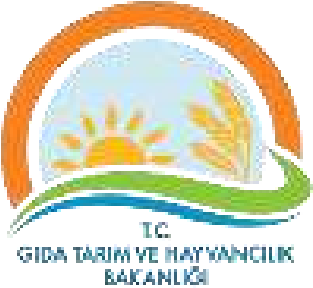 HATAYİL GIDA TARIM VE HAYVANCILIK MÜDÜRÜLÜĞÜ İÇ KONTROL SİSTEMİ İZLEME (SORU) FORMU Dokuman Kodu GTHB.İKS/KYS.FRM.34 HATAYİL GIDA TARIM VE HAYVANCILIK MÜDÜRÜLÜĞÜ İÇ KONTROL SİSTEMİ İZLEME (SORU) FORMU Revizyon No 000 HATAYİL GIDA TARIM VE HAYVANCILIK MÜDÜRÜLÜĞÜ İÇ KONTROL SİSTEMİ İZLEME (SORU) FORMU Revizyon Tarihi 000 HATAYİL GIDA TARIM VE HAYVANCILIK MÜDÜRÜLÜĞÜ İÇ KONTROL SİSTEMİ İZLEME (SORU) FORMU Yürürlük Tarihi 01.03.2018 HATAYİL GIDA TARIM VE HAYVANCILIK MÜDÜRÜLÜĞÜ İÇ KONTROL SİSTEMİ İZLEME (SORU) FORMU Sayfa Sayısı 10 / 11 	7 	 Birimin iş ve işlemlerinin kaydı, sınıflandırılması, korunması ve erişimini kapsayan belirlenmiş standartlara uygun arşiv ve dokümantasyon sistemi mevcut mu? 	8 	 Biriminizde -elektronik ortamdakiler dâhil- gelen ve giden her türlü evrak ile daire içi haberleşmenin, iş ve işlemlerin kaydedildiği ve sınıflandırıldığı kapsamlı ve günceli bir kayıt ve dosyalama sistemi mevcut mu? (Kayıt ve dosyalama sistemi kapsamlı, güncel ve belirlenmiş standartlara uygun olmalı, yönetici ve personel tarafından ulaşılabilir ve izlenebilir olmalıdır. Bu soru cevaplanırken Başbakanlık Standart Dosya Planı Genelgesi(2005/7) ile Elektronik Belge Standartları Genelgesi(2008/16) nde belirtilen hususlara uyulup uyulmadığı da değerlendirilmelidir.) 	9 	 Biriminiz personeli idare içinden ve idare dışından yapılacak ihbar ve şikâyetlere yönelik prosedürler hakkında bilgi sahibi mi? (İhbar prosedürlerinin ilan panoları, internet/intranet sayfaları ve benzeri yöntemlerle duyurulmalıdır.) 10  İhbar sistemi olası veya süregelen usulsüzlük, yolsuzluk ve sorunların kurum içinden ve kurum dışından bildirilebilmesi için uygun araçlar içeriyor mu? (Çalışanlar ile dış paydaşlara bu araçlarla ilgili yeterli bilgilendirme yapılmalıdır.) 11  İhbar sistemi, bildirimde bulunan personelin güvenliğini sağlayıcı (haksız ve ayırımcı bir muameleye tabi tutulmama gibi) prosedürler içeriyor mu? (Bildirim yapan personele haksız ve ayrımcı muamele yapılmaması hususunda yöneticiler gerekli tedbirleri almalıdır.) TOPLAM PUAN- BİLGİ VE İLETİŞİM  TOPLAM PUAN- BİLGİ VE İLETİŞİM  HATAYİL GIDA TARIM VE HAYVANCILIK MÜDÜRÜLÜĞÜ İÇ KONTROL SİSTEMİ İZLEME (SORU) FORMU Dokuman Kodu GTHB.İKS/KYS.FRM.34 HATAYİL GIDA TARIM VE HAYVANCILIK MÜDÜRÜLÜĞÜ İÇ KONTROL SİSTEMİ İZLEME (SORU) FORMU Revizyon No 000 HATAYİL GIDA TARIM VE HAYVANCILIK MÜDÜRÜLÜĞÜ İÇ KONTROL SİSTEMİ İZLEME (SORU) FORMU Revizyon Tarihi 000 HATAYİL GIDA TARIM VE HAYVANCILIK MÜDÜRÜLÜĞÜ İÇ KONTROL SİSTEMİ İZLEME (SORU) FORMU Yürürlük Tarihi 01.03.2018 HATAYİL GIDA TARIM VE HAYVANCILIK MÜDÜRÜLÜĞÜ İÇ KONTROL SİSTEMİ İZLEME (SORU) FORMU Sayfa Sayısı 11 / 11 İZLEME: İZLEME: İZLEME: İZLEME: İZLEME: İZLEME: İZLEME: İç kontrol sistemi, idarelerin karşı karşıya kaldığı risklere ve değişikliklere sürekli olarak uyum göstermesi gereken dinamik bir süreçtir. Bu nedenle, iç kontrol sisteminin; değişen hedeflere, ortama, kaynaklara ve risklere gerektiği biçimde uyum göstermesini sağlamak amacıyla izlenmesi gerekir. Etkili ve verimli bir izlemenin temelinde idarenin hedefleri ile ilgili, anlamlı, risklere yönelik önemli kontrollerin değerlendirildiği izleme prosedürlerinin tasarlanması ve uygulanması yatar.  İzleme, doğru tasarlanıp uygulandığında, idarelere iç kontrol sisteminin etkinliği hakkında doğru ve ikna edici bilgi sağlar, iç kontrol aksaklıklarını zamanında tespit eder ve düzeltici önlem alacak kişilere ve gerektiğinde üst yönetime iletir. Böylece, kontrol sürecinde karşılaşılan aksaklıkların idarenin hedeflerine önemli bir zarar vermeden düzeltilmesi sağlanmış olur.  Detaylı açıklamalar Kamu İç Kontrol Rehberinin İzleme Bölümünde yer almakta olup aşağıdaki soruları cevaplamadan önce lütfen ilgili bölümü okuyunuz.  İZLEME: İç kontrol sistemi, idarelerin karşı karşıya kaldığı risklere ve değişikliklere sürekli olarak uyum göstermesi gereken dinamik bir süreçtir. Bu nedenle, iç kontrol sisteminin; değişen hedeflere, ortama, kaynaklara ve risklere gerektiği biçimde uyum göstermesini sağlamak amacıyla izlenmesi gerekir. Etkili ve verimli bir izlemenin temelinde idarenin hedefleri ile ilgili, anlamlı, risklere yönelik önemli kontrollerin değerlendirildiği izleme prosedürlerinin tasarlanması ve uygulanması yatar.  İzleme, doğru tasarlanıp uygulandığında, idarelere iç kontrol sisteminin etkinliği hakkında doğru ve ikna edici bilgi sağlar, iç kontrol aksaklıklarını zamanında tespit eder ve düzeltici önlem alacak kişilere ve gerektiğinde üst yönetime iletir. Böylece, kontrol sürecinde karşılaşılan aksaklıkların idarenin hedeflerine önemli bir zarar vermeden düzeltilmesi sağlanmış olur.  Detaylı açıklamalar Kamu İç Kontrol Rehberinin İzleme Bölümünde yer almakta olup aşağıdaki soruları cevaplamadan önce lütfen ilgili bölümü okuyunuz.  İZLEME: İç kontrol sistemi, idarelerin karşı karşıya kaldığı risklere ve değişikliklere sürekli olarak uyum göstermesi gereken dinamik bir süreçtir. Bu nedenle, iç kontrol sisteminin; değişen hedeflere, ortama, kaynaklara ve risklere gerektiği biçimde uyum göstermesini sağlamak amacıyla izlenmesi gerekir. Etkili ve verimli bir izlemenin temelinde idarenin hedefleri ile ilgili, anlamlı, risklere yönelik önemli kontrollerin değerlendirildiği izleme prosedürlerinin tasarlanması ve uygulanması yatar.  İzleme, doğru tasarlanıp uygulandığında, idarelere iç kontrol sisteminin etkinliği hakkında doğru ve ikna edici bilgi sağlar, iç kontrol aksaklıklarını zamanında tespit eder ve düzeltici önlem alacak kişilere ve gerektiğinde üst yönetime iletir. Böylece, kontrol sürecinde karşılaşılan aksaklıkların idarenin hedeflerine önemli bir zarar vermeden düzeltilmesi sağlanmış olur.  Detaylı açıklamalar Kamu İç Kontrol Rehberinin İzleme Bölümünde yer almakta olup aşağıdaki soruları cevaplamadan önce lütfen ilgili bölümü okuyunuz.  İZLEME: İç kontrol sistemi, idarelerin karşı karşıya kaldığı risklere ve değişikliklere sürekli olarak uyum göstermesi gereken dinamik bir süreçtir. Bu nedenle, iç kontrol sisteminin; değişen hedeflere, ortama, kaynaklara ve risklere gerektiği biçimde uyum göstermesini sağlamak amacıyla izlenmesi gerekir. Etkili ve verimli bir izlemenin temelinde idarenin hedefleri ile ilgili, anlamlı, risklere yönelik önemli kontrollerin değerlendirildiği izleme prosedürlerinin tasarlanması ve uygulanması yatar.  İzleme, doğru tasarlanıp uygulandığında, idarelere iç kontrol sisteminin etkinliği hakkında doğru ve ikna edici bilgi sağlar, iç kontrol aksaklıklarını zamanında tespit eder ve düzeltici önlem alacak kişilere ve gerektiğinde üst yönetime iletir. Böylece, kontrol sürecinde karşılaşılan aksaklıkların idarenin hedeflerine önemli bir zarar vermeden düzeltilmesi sağlanmış olur.  Detaylı açıklamalar Kamu İç Kontrol Rehberinin İzleme Bölümünde yer almakta olup aşağıdaki soruları cevaplamadan önce lütfen ilgili bölümü okuyunuz.  İZLEME: İç kontrol sistemi, idarelerin karşı karşıya kaldığı risklere ve değişikliklere sürekli olarak uyum göstermesi gereken dinamik bir süreçtir. Bu nedenle, iç kontrol sisteminin; değişen hedeflere, ortama, kaynaklara ve risklere gerektiği biçimde uyum göstermesini sağlamak amacıyla izlenmesi gerekir. Etkili ve verimli bir izlemenin temelinde idarenin hedefleri ile ilgili, anlamlı, risklere yönelik önemli kontrollerin değerlendirildiği izleme prosedürlerinin tasarlanması ve uygulanması yatar.  İzleme, doğru tasarlanıp uygulandığında, idarelere iç kontrol sisteminin etkinliği hakkında doğru ve ikna edici bilgi sağlar, iç kontrol aksaklıklarını zamanında tespit eder ve düzeltici önlem alacak kişilere ve gerektiğinde üst yönetime iletir. Böylece, kontrol sürecinde karşılaşılan aksaklıkların idarenin hedeflerine önemli bir zarar vermeden düzeltilmesi sağlanmış olur.  Detaylı açıklamalar Kamu İç Kontrol Rehberinin İzleme Bölümünde yer almakta olup aşağıdaki soruları cevaplamadan önce lütfen ilgili bölümü okuyunuz.  İZLEME: İç kontrol sistemi, idarelerin karşı karşıya kaldığı risklere ve değişikliklere sürekli olarak uyum göstermesi gereken dinamik bir süreçtir. Bu nedenle, iç kontrol sisteminin; değişen hedeflere, ortama, kaynaklara ve risklere gerektiği biçimde uyum göstermesini sağlamak amacıyla izlenmesi gerekir. Etkili ve verimli bir izlemenin temelinde idarenin hedefleri ile ilgili, anlamlı, risklere yönelik önemli kontrollerin değerlendirildiği izleme prosedürlerinin tasarlanması ve uygulanması yatar.  İzleme, doğru tasarlanıp uygulandığında, idarelere iç kontrol sisteminin etkinliği hakkında doğru ve ikna edici bilgi sağlar, iç kontrol aksaklıklarını zamanında tespit eder ve düzeltici önlem alacak kişilere ve gerektiğinde üst yönetime iletir. Böylece, kontrol sürecinde karşılaşılan aksaklıkların idarenin hedeflerine önemli bir zarar vermeden düzeltilmesi sağlanmış olur.  Detaylı açıklamalar Kamu İç Kontrol Rehberinin İzleme Bölümünde yer almakta olup aşağıdaki soruları cevaplamadan önce lütfen ilgili bölümü okuyunuz.  1 	 Biriminizde iç kontrolün etkili bir şekilde işleyip işlemediği konusunda yöneticilere geri bildirimde bulunmaya olanak sağlayacak toplantılar düzenleniyor mu? 2 	 Biriminizde sürekli izleme faaliyetleri etkin olarak uygulanıyor mu? (Mali raporların ve faaliyet raporlarının gözden geçirilmesi ve değerlendirilmesi, üçüncü şahıslardan gelen şikâyet ve iddiaların araştırılması vb. sürekli izleme faaliyetleri ile sorunlar daha çabuk tespit edilip kontrol aksaklıkları için zamanında gerekli önlemler alınabildiğinden idarelerin öncelikle sürekli izleme faaliyetlerine ağırlık vermeleri önerilmektedir.) 3 	 Biriminizde iç kontrol sistemi, yılda en az bir kez değerlendiriliyor mu? (Biriminizde iç kontrol sisteminin hangi aralıklarla değerlendirildiği ve kullanılan yöntem hakkında bilgi veriniz. İç kontrol sistemi süreklilik temelinde izlenmeli gerektiğinde de özel değerlendirme yöntemleriyle değerlendirilmelidir. İç kontrol sisteminin özel değerlendirilmesi, çalışma grubu oluşturulması veya soru formu uygulaması suretiyle yapılabilir.) 4 	 İç kontrolün değerlendirilmesinde, yöneticilerin görüşleri, kişi ve/veya kurumların talep ve şikâyetleri ile iç ve dış denetim sonucunda düzenlenen raporlar dikkate alınmakta mı? 5 	 Biriminizin yönetici ve çalışanlarıyla iç denetim birimi arasında etkin bir işbirliği var mı? (Biriminizin yönetici ve personelinin iç denetim faaliyetlerine yönelik farkındalık düzeyini artırmak için neler yapıldı? Kısaca yazınız.) 6 	 İç kontrolün değerlendirilmesi sonucunda alınması gereken önlemler belirlenip uygulanıyor mu? (Biriminizde önlemlerin izlenmesinden sorumlu kişi ve birim ile izleme yöntemine ilişkin kısaca bilgi veriniz. İzleme sonuçları hangi yönetim kademesiyle ve hangi aralıklarla paylaşılıyor? Belirtiniz.) 7 	 Biriminizde, iç denetim raporlarına istinaden alınması gereken önlemlere ilişkin hazırlanan eylem planları izleniyor mu? (Cevabınız “evet” ise kullanılan izleme yöntemi hakkında bilgi veriniz.) TOPLAM PUAN – İZLEME  TOPLAM PUAN – İZLEME  GENEL TOPLAM GENEL TOPLAM 